Název projektu: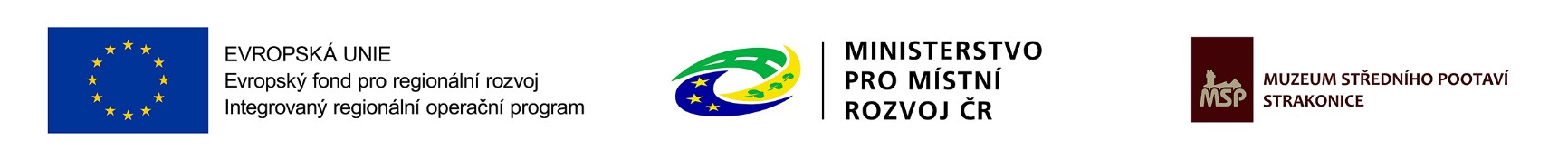 OBNOVA VYBRANÝCH OBJEKTŮ V AREÁLU NÁRODNÍ KULTURNÍ PAMÁTKY HRAD STRAKONICERegistrační číslo projektu CZ.06.3.33/0.0/0.0/16_059/0004547SMLOUVA O DÍLOč. 001/2021/02-MKMuzeum Středního Pootaví Strakonicese sídlem Zámek 1, 386 01 StrakoniceIČO: 00072150zastoupené: PhDr. Ivanou Říhovou, ředitelkoudále též „objednatel“aPB model, s. r. o.se sídlem Potoční 1247/12, 373 16 Dobrá Voda u Českých BudějovicIČO: 62496824zastoupená: Pavlem Böhmem, DiS.dále též „zhotovitel“společně též „smluvní strany“uzavírají níže uvedeného dne, měsíce a roku ve smyslu ustanovení § 2586 a násl. zákona č. 89/2012 Sb., občanský zákoník, ve znění pozdějších předpisů, tuto smlouvu o dílo (dále též „smlouva“)PreambuleZhotovitel prohlašuje, že má minimálně pětiletou praxi ve zhotovování modelů a je způsobilý k provedení prací, tvořících předmět této smlouvy.Čl. IÚvodní ustanoveníSmluvní strany prohlašují, že jsou způsobilé uzavřít tuto smlouvu.Touto smlouvou se zhotovitel zavazuje pro objednatele provést v čl. II. popsané dílo za sjednanou cenu a na svůj náklad a své nebezpečí a objednatel se zavazuje dílo převzít a zaplatit za něj sjednanou cenu.Čl. IIPředmět smlouvyZhotovitel se zavazuje provést pro objednatele následující dílo model leteckého kulometu vz. 30, spočívající ve zhotovení a dodání předmětu smlouvy na místo určení, kterým je sídlo objednatele.Model leteckého kulometu vz. 30 bude zhotoven v měřítku 1 : 1 a bude vycházet z technické dokumentace objednatele. Do procesu zhotovení budou zapojeni zhotovitel a zástupce objednatele Mgr. Marie Kotlíková, vedoucí Oddělení odborných pracovníků.Čl. IIIDoba plněníProvedení díla a jeho předání objednateli bude realizováno do 31. 3. 2021. Zhotovitel je povinen práce přerušit na základě rozhodnutí objednatele a dále v případě, že zjistí při provádění díla skryté překážky znemožňující jeho provedení dohodnutým způsobem. Tuto skutečnost je zhotovitel povinen oznámit bezodkladně, nejpozději do 2 dnů objednateli a obě strany uzavřou dohodu o změně provedení díla a podmínkách jeho provedení. Zhotovitel se zavazuje, že i v těchto případech vyvine maximální úsilí k dodržení původní lhůty pro dokončení díla.Čl. IVPlatební podmínkyCena za provedení díla činí 112 785 Kč (slovy: jednostodvanácttisícsedmsetosmdesátpětkorun-českých) včetně DPH.Cena bude zaplacena na základě daňového dokladu (faktury) vystaveného zhotovitelem po předání bezvadného díla objednateli. Faktura bude vystavena na práce zahrnuté do hlavních aktivit projektu, bude označena registračním číslem projektu CZ.06.3.33/0.0/0.0/16_059/0004547 a názvem projektu: OBNOVA VYBRANÝCH OBJEKTŮ V AREÁLU NÁRODNÍ KULTURNÍ PAMÁTKY HRAD STRAKONICE. Každá faktura bude pořízena ve dvou výtiscích a bude obsahovat všechny náležitosti odpovídající daňovému dokladu podle § 29 zákona č. 235/2004 Sb., o dani z přidané hodnoty, ve znění pozdějších předpisů. Bez kterékoliv náležitosti je faktura neplatná. Zhotovitel je povinen vystavit novou fakturu s novým termínem splatnosti.Splatnost každé faktury je dohodnuta do 14 dnů po jejich průkazném doručení objednateli.Předmět díla této smlouvy bude realizován bez záloh.Čl. VPovinnosti stranZhotovitel se zavazuje provést dílo včas dle pokynů objednatele, provést jej s odbornou péčí a předat dílo v dohodnuté lhůtě bez vad a nedodělků.Zhotovitel je povinen provést dílo sám. Zhotovitel může k provedení díla užít poddodavatele pouze s předchozím svolením objednatele, přičemž podíl práce všech poddodavatelů v souhrnu nepřesáhne 20 % z celkového rozsahu prací.Zhotovitel je povinen provést dílo ve sjednané době a kvalitě a za tuto kvalitu ručí po dobu 24 měsíců od data převzetí díla objednatelem. Reklamace případných vad musí být učiněna výhradně písemnou formou. Reklamované vady musí být zhotovitelem odstraněny do 3 měsíců od doručení reklamace objednatelem.Objednatel je povinen poskytovat zhotoviteli potřebnou součinnost, převzít od něj bezvadné dílo, a zaplatit za něj dohodnutou cenu.Čl. VIPřevzetí dílaPři převzetí díla pořizuje objednatel zápis (předávací protokol). Kromě údajů obvyklých se v zápise uvede zejména soupis příloh a popřípadě i záznam o nutných, dodatečných pracích za úhradu. Jestliže objednavatel odmítne dílo převzít, je povinen uvést důvody. Po odstranění nedostatků, pro které objednatel odmítl dílo převzít, se provede další přejímací řízení v nezbytně nutném rozsahu. V takovém případě je možno k původnímu zápisu sepsat dodatek, ve kterém objednatel prohlašuje, že dílo přebírá.Osobami oprávněnými jednat ve věcech technických a předání a převzetí díla jsou:Za objednatele: 	Mgr………………………..Za zhotovitele: 	Pavel Böhm, DiS.Čl. VIISmluvní pokutyZhotovitel se objednateli v případě prodlení s předáním díla zavazuje zaplatit smluvní pokutu ve výši 0,2 % z ceny díla za každý započatý den prodlení.Objednatel se zhotoviteli v případě prodlení s platbou za řádně předané a převzaté dílo zavazuje zaplatit smluvní pokutu ve výši 0,2 % z dlužné částky za každý den prodlení.Dohodnuté smluvní pokuty se nedotýkají nároku na případnou náhradu škody vzniklé porušením povinnosti, na kterou se vztahuje smluvní pokuta.Čl. VIIIOstatní ujednání8.1. Zhotovitel bere na vědomí, že dílo je financováno z veřejných prostředků.8.2. Zhotovitel je povinen uchovávat veškerou dokumentaci související s realizací projektu číslo CZ.06.3.33/0.0/0.0/16_059/0004547, včetně účetních dokladů, minimálně do konce roku 2028. Pokud je v českých právních předpisech stanovena lhůta delší, musí ji příjemce použít. Každá faktura musí být označena číslem projektu. Dodavatel je povinen minimálně do konce roku 2028 poskytovat požadované informace a dokumentaci související s realizací projektu zaměstnancům nebo zmocněncům pověřených orgánů (CRR, MMR ČR, MF ČR, Evropské komise, Evropského účetního dvora, Nejvyššího kontrolního úřadu, příslušného orgánu finanční správy a dalších oprávněných orgánů státní správy) a je povinen vytvořit výše uvedeným osobám podmínky k provedení kontroly vztahující se k realizaci projektu a poskytnout jim při provádění kontroly součinnost.Čl. IXZávěrečná ustanoveníTato smlouva je vyhotovena ve třech stejnopisech, kdy každý z nich má platnost originálu. Zhotovitel obdrží jedno vyhovení smlouvy, objednatel obdrží dvě vyhotovení smlouvy.Změny této smlouvy lze činit pouze prostřednictvím písemných a vzestupně číslovaných dodatků podepsaných oběma smluvními stranami.Tato smlouva je projevem vážné a svobodné vůle smluvních stran, a nebyla podepsána v tísni nebo za nápadně nevýhodných podmínek. Na důkaz této skutečnosti strany připojují své podpisy.Smlouva nabývá platnosti a účinnosti dnem podpisu.Muzeum středního Pootaví Strakonice zpracovává osobní údaje uvedené v této smlouvě na základě splnění právní povinnosti v souladu s Nařízením Evropského parlamentu a Rady EU 2016/679. Výše uvedené osobní údaje budou zpracovávány po zákonem stanovenou lhůtu.Čl. XSmluvní doložka10.1. Smluvní strany berou na vědomí, že tato smlouva včetně jejích dodatků bude uveřejněna v registru smluv podle zákona č. 340/2015 Sb., o zvláštních podmínkách účinnosti některých smluv, uveřejňování těchto smluv a o registru smluv (zákon o registru smluv), ve znění pozdějších předpisů.10.2. Smluvní strany prohlašují, že smlouva neobsahuje žádné obchodní tajemství.Ve Strakonicích dne ………........ 2021…………………………………………………za objednatelePhDr. Ivana Říhová, ředitelkaV Dobré Vodě u ČB dne ………........ 2021…………………………………………………za zhotovitelePavel Böhm, DiS.Název projektu:OBNOVA VYBRANÝCH OBJEKTŮ V AREÁLU NÁRODNÍ KULTURNÍ PAMÁTKY HRAD STRAKONICERegistrační číslo projektu CZ.06.3.33/0.0/0.0/16_059/0004547OBCHODNÍ PODMÍNKY  -  NÁLEŽITOSTI SMLUVNÍHO VZTAHUObjednatel seznámil zhotovitele se skutečností, že financování předmětu díla bude součástí realizace projektu prostřednictvím Programového rámce Integrovaného regionálního operačního programu (IROP). Z titulu příjemce dotace je objednatel povinen zavázat všechny dodavatele/zhotovitele v souladu s pravidly a metodickými pokyny IROP (dále jen „Podmínky“), mezi které patří především:- povinnost archivační, dodavatel/zhotovitel je povinen řádně uchovávat veškerou dokumentaci související s realizací dodávky v rámci projektu včetně účetnictví do roku 2033.- povinnost poskytnutí součinnosti kontrolním orgánům, dodavatel/zhotovitel je povinen po dobu deseti let od ukončení realizace projektu za účelem ověřování plnění povinností vyplývajících z Podmínek poskytovat požadované informace a dokumentaci zaměstnancům nebo zmocněncům pověřených orgánů a je povinen vytvořit výše uvedeným osobám podmínky k provedení kontroly vztahující se k realizaci projektu a poskytnout jim při provádění kontroly součinnost.- povinnost plnění pravidel publicity, dodavatel/zhotovitel je povinen propagaci účasti prostředků strukturálních fondů na financování projektu v souladu s Pravidly pro provádění informačních a propagačních opatření, konkrétně se jedná o označení účetních dokladů registračním číslem projektu. Faktury budou viditelně označeny informací o finanční podpoře projektu Integrovaného regionálního operačního programu (IROP) formou uvedení registračního čísla projektu. Potvrzení objednávky ze strany ZHOTOVITELE (podpis, razítko):V Dobré Vodě u ČB dne ………….. 2021                                                                                                               ……………………………………………..……………..                    Pavel Böhm, DiS.Název projektu:OBNOVA VYBRANÝCH OBJEKTŮ V AREÁLU NÁRODNÍ KULTURNÍ PAMÁTKY HRAD STRAKONICERegistrační číslo projektu CZ.06.3.33/0.0/0.0/16_059/0004547Předávací protokol ke smlouvě o dílo Muzeum Středního Pootaví Strakonicese sídlem Zámek 1, 386 01 StrakoniceIČO: 00072150osoba oprávněná k podpisu protokolu: Mgr. Marie Kotlíková, vedoucí Oddělení odborných pracovníkůdále též „objednatel“aPB model, s. r. o.se sídlem Potoční 1247/12, 373 16 Dobrá Voda u Českých BudějovicIČO: 62496824osoba oprávněná k podpisu protokolu: Pavel Böhm, DiS.dále též „zhotovitel“uzavřeli dne …………… 2021 smlouvu dílo č. 001/2021/02-MK ve smyslu ustanovení § 2586 a násl. zákona č. 89/2012 Sb., občanský zákoník, ve znění pozdějších předpisů. Její nedílnou součástí je tento předávací protokol.Název a popis díla:model leteckého kulometu vz. 30 (měřítko 1 : 1)Při převzetí:	bylo dílo převzato, neboť odpovídá požadavkům ze smlouvynedošlo k převzetí díla, neboť dílo obsahuje vady, nedodělky, nebo nemá požadované vlastnosti a kvalitu dle smlouvy (dále též „vady“)Popis zjištěných vad: …………………………………………………………………………………………………….…………………………………………………………………Za objednatele převzala……………………………………………Za zhotovitele předalCena bez DPHDPHCena včetně DPH95 690,-- Kč20 095 Kč112 785 Kč